THE STATIONERS’ FOUNDATION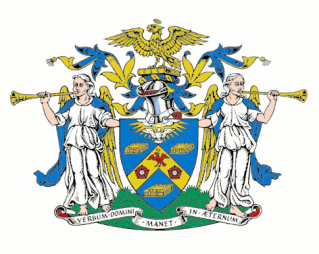 STATIONERS’ HALLAVE MARIA LANE LONDONEC4M 7DDAdministrator: Pamela ButlerTel: 0207 246 0990Email: foundation@stationers.org The Administrator, Pamela Butler, welcomes any enquiries and questions. Please contact her. APPLICANT’S NAME (IN FULL)	TITLEIF YOU ARE COMPLETING THIS FORM ON BEHALF OF THE APPLICANT, PLEASE ENTER YOUR DETAILS BELOWSurname	First Name	TitleName of organisation (if applicable)AddressPostcodeTel. No Is all information to be sent to this contact? (please tick)	YES 	NORelationship to applicantEmailSigned (Contact)Date AddressPost Code	Date of Birth          DD/MM/YYTel. NoEmailMarried		Divorced		Separated		Widowed		Single	Living with PartnerNumber of school-aged children living at home:Please describe any health problems or disabilities the applicant hasHealth/DisabilitiesWhich type of Grant/s are you applying for?Regular Financial Assistance	Nursing Home Top-UpMiscellaneous Grant	Respite/Convalescence If for a miscellaneous grant, describe the purpose of the grant:What is the total cost of your need?	£What amount are you seeking?	£Has the applicant applied to the Social Fund for assistance (YES/NO)Please list any other Charities, Trusts and/or Local Authorities the applicant has already applied to/or intends to apply to, concerning this grant request and give the results if known:If the applicant has applied to this organisation on previous occasion/s for other grant/s, please indicate the purpose/s and approximate date/s of those applications:Give details of the applicant’s current or previous printing/allied trades employment even if now retired	Name of any Union,	How long	professional body etc.Employer	Job Description	(years)	belonged to (optional)Give details of current or previous printing/allied trades employment even if now retired or deceased	Name of any Union,	How long	professional body etc.Employer	Job Description	(years)	belonged to (optional)Give details of current of the parents’ current or previous printing/allied trades employment even if now retired or deceased	Name of any Union,	How long	professional body etc.Employer	Job Description	(years)	belonged to (optional)..........................................................................................................................................................................Give details of any illness or disability of household membersAdditional Information Additional Information Does your State Retirement Pension/Pension Credit include an allowance because you are considered to be ‘severely disabled’?If so, how much is the allowance per week?Please do not leave any boxes bland, where the applicant has no savings please enter “zero”Debts:Please include brief details.........................................................................................................................................................Please do not leave any boxes blank where the applicant does not pay or receive any of these payments, please enter ”zero”........................................................................................................................................................................Please do not leave any boxes blank, where the applicant does not pay or receive any of these payments, please enter ”zero”..........................................................................................................................................................................Please tell us anything else you think we should know about to help us make a decision. Please include details of family caring responsibilities, voluntary work, civic service, trade union service and any other work or activity, paid or voluntary; that you feel should support this application:..........................................................................................................................................................................The Administrator, Pamela Butler, welcomes any enquiries and questions. Tel: 0207 246 0990 	Email: foundation@stationers.orgTHE STATIONERS’ FOUNDATIONStationers’ Hall, Ave Maria Lane, London EC4M 7DDTel: 0207 246 0990 	Email: foundation@stationers.orgwww.stationers.org ApplicantSpouse/Partner££Net Wage/ SalaryOccupational/Private PensionState PensionChild BenefitIncome SupportPension CreditTax CreditsJob Seekers AllowanceIncapacity BenefitEmployment Support AllowanceCarers AllowanceAttendance AllowanceDLA or PIP – MobilityDLA or PIP – CareUniversal CreditInvestment IncomeCharitable IncomeAny Other Income – Please specify££ApplicantSpouse/Partner££Bank AccountsBuilding SocietiesPost Office AccountsPremium BondsSaving CertificatesStocks and SharesInvestments; Peps, Isas, Tessas etc.Other SavingsTotal:££ApplicantSpouse/Partner££(please tick)Owned - no mortgageDD/MM/YYOwned- with mortgageDD/MM/YYRented - Housing AssociationDD/MM/YYRented - CouncilDD/MM/YYRented-PrivateDD/MM/YYSheltered AccommodationDD/MM/YYResidential HomeDD/MM/YYNursing HomeDD/MM/YYWeekly£How much weekly Support for Mortgage Interest does the applicant receive? If the applicant does not receive Support for Mortgage Interest, please enter “zero”How much weekly mortgage does the applicant pay?If the applicant does not pay mortgage, please enter “zero”Weekly£How much is the Total Rent paid?How much Housing Benefit is received?Weekly£How much is the Total Council Tax paid?How much Council Tax Benefit (if any) does the applicant receive?Please list any costs/expenses considered to be significantly above average and the reasons why:Weekly£The Stationers’ Foundation will use the information you have provided and other information you may provide in the future to ascertain you eligibility for assistance. We will not disclose this information to any other person or organisation except in connection with this purpose.The information may include “sensitive data” under the Data Protection Act 1998.Please sign below to indicate your consent to us using data in this wayIf it is proved that any benefit received by you was paid through misrepresentation or non-disclosure of financial circumstances at the time that the application was made or during the when benefit was in issue, The Stationers’ Foundation may take necessary steps to recover from the beneficiary or his estate any benefit improperly paid or obtained or the value thereof.I declare all my information to be trueSigned (applicant)Signed (spouse/partner)(where applicable)DatedDD/MM/YYSigned (witness)OccupationDatedDD/MM/YY